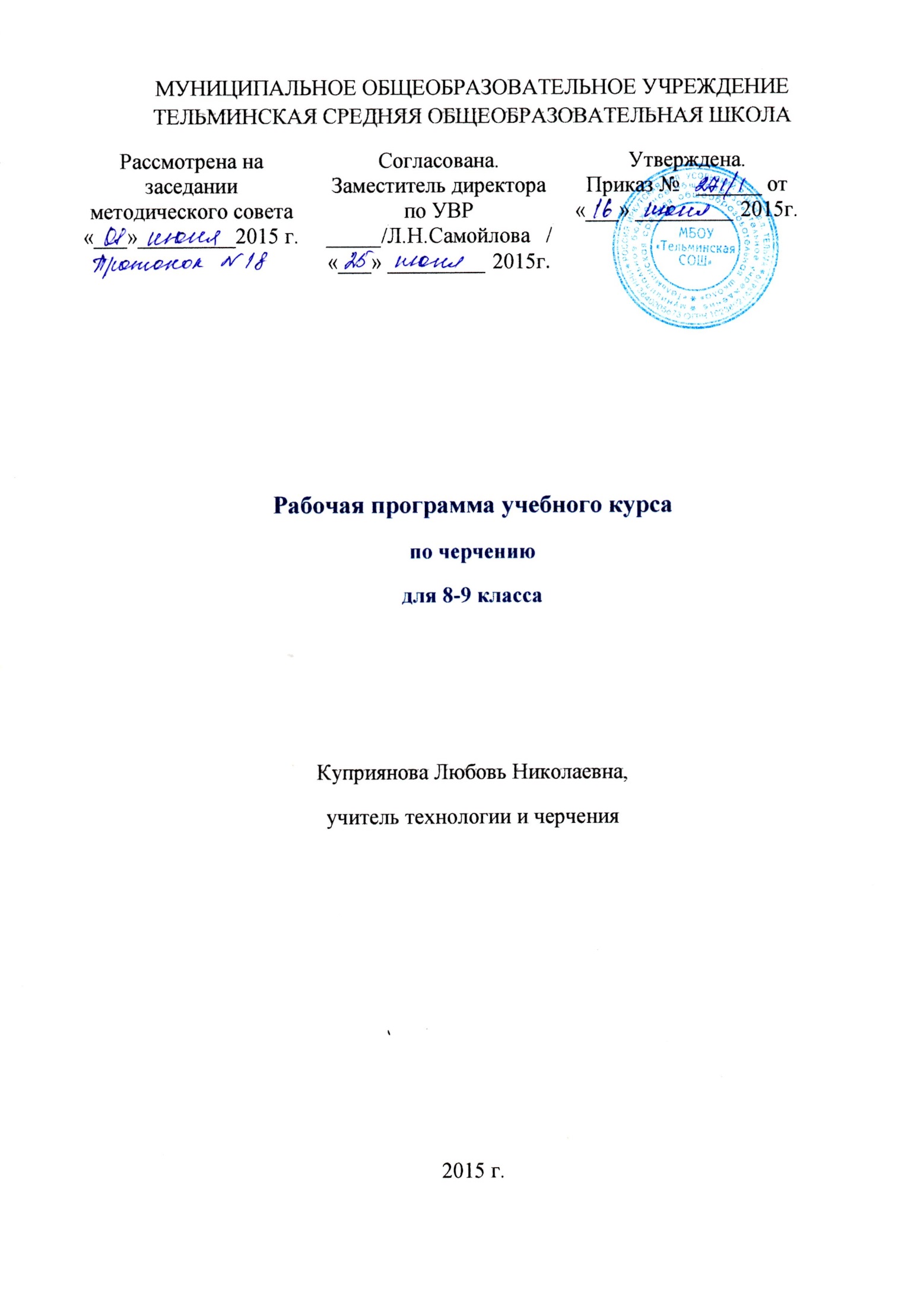 ПОЯСНИТЕЛЬНАЯ ЗАПИСКАЦели изучения предмета.Программа ставит целью:- научить школьников читать и выполнять чертежи деталей и сборочных единиц, а также применять графические знания при решении задач с творческим содержанием.Задачи: В процессе обучения черчению ставятся задачи: - сформировать у учащихся знания об ортогональном (прямоугольном) проецировании на одну, две и три плоскости проекций, о построении аксонометрических проекций (диметрии и изометрии) и приемах выполнения технических рисунков;-ознакомить учащихся с правилами выполнения чертежей, установленными государственными стандартами ЕСКД;-обучить  воссоздавать образы предметов, анализировать их форму, расчленять на его составные элементы;-развивать все виды мышления, соприкасающиеся с графической деятельностью школьников;-обучить самостоятельно, пользоваться учебными и справочными материалами; -прививать культуру графического труда.Нормативные документы, обеспечивающие реализацию программыФедеральный закон Российской Федерации от 29 декабря 2012 г. N 273-ФЗ"Об образовании в Российской Федерации" Федеральный перечень учебников, рекомендованных Министерством образования и науки Российской Федерации к использованию в образовательном процессе в общеобразовательных учреждениях, на 2014/2015 учебный год.Примерные программы по биологии, разработанные в соответствии с государственными образовательными стандартами 2013 г.И.Н. Пономарева, Т.С. Сухова. Природоведение. Биология. Экология: 5-11 классы: программы. – М.: Вентана-граф, 2010.Обоснование выбора данной программыПриоритетной целью школьного курса черчения является общая система развития мышления, пространственных представлений и графической грамотности учащихся. Школьный курс черчения помогает школьникам овладеть одним из средств познания  окружающего мира; имеет большое значение для общего и политехнического образования учащихся;  приобщает школьников к элементам инженерно-технических знаний в области техники и технологии современного производства; содействует развитию технического мышления, познавательных способностей учащихся. Кроме того, занятия черчением оказывают большое влияние на воспитание у школьников самостоятельности и наблюдательности, аккуратности и точности в работе, являющихся важнейшими элементами общей культуры труда; благоприятно воздействуют на формирование эстетического вкуса учащихся, что способствует разрешению задач их эстетического воспитания.Основная задача курса черчения – формирование учащихся технического мышления, пространственных представлений, а также способностей к познанию техники с помощью графических изображений. Задачу развития познавательного интереса следует рассматривать в черчении как стимул активизации деятельности школьника, как эффективный инструмент, позволяющий учителю сделать процесс обучения интересным, привлекательным, выделяя в нём те аспекты, которые смогут привлечь к себе внимание ученика.В число задач политехнической подготовки входят ознакомление учащихся с основами производства, развитие конструкторских способностей, изучение роли чертежа в современном производстве, установление логической связи черчения с другими предметами политехнического цикла, выражающейся, в  частности, в повышении требовательности к качеству графических работ школьников на уроках математики, физики, химии, труда. В результате этого будет совершенствоваться общая графическая грамотность учащихся. В задачу обучения черчению входит также подготовка школьников к самостоятельной работе со справочной  и специальной литературой для решения возникающих проблем.Черчение как учебный предмет во многом специфичен и значительно отличается от других школьных дисциплин. По этой причине совокупность методов обучения черчению отличается от методов обучения других предметов. Однако отдельные методы обучения, применяемые в черчении, не являются особыми методами. Они представляют собой видоизменение общих методов обучения. Место и роль учебного курсаПрограмма детализирует и раскрывает содержание стандарта, определяет общую стратегию обучения, воспитания и развития обучающихся средствами учебного предмета в соответствии с целями изучения черчения, которые определены стандартом. Рабочая программа по черчению ориентирована на обучающихся 8-9-ых классов. В соответствии с учебным планом (в том числе часов для проведения практических и графических работ) расчитана на 1 час в неделю в каждом классе, что составляет  34часов в год в 8 классе и  34 часа в год в 9 классе.  Данное количество часов, содержание предмета полностью соответствует варианту авторской  программы А.Д. Ботвинников, И.С. Вышнепольский, В.А. Гервер, М. М. Селиверстов по курсу «Черчение» для 8-9 классов общеобразовательных учреждений, рекомендованной Министерством образования и науки РФ.Формы организации учебного процессаВ изучении курса черчения используются следующие методы:Рассказ, объяснение, беседа, лекции, наблюдение, моделирование и конструирование, выполнение графических работ, работа с учебником и справочным материаломТехнологии обучения.Современное традиционное обучение, педагогика сотрудничества уровневая дифференциацияколлективный способ обучения технология групповой деятельностиздоровьесберегающие технологииВиды и формы контроляТекущий контроль проводится систематически на каждом уроке и позволяет выявить степень усвоения изученного учебного материала. Он проводится в форме индивидуального и фронтального опроса, работы по карточкам. Большое внимание уделяется домашним работам. Тематический контроль осуществляется по завершении (темы) в форме графической работы; Итоговый контроль осуществляется по завершении учебного материала за год в форме контрольной работы (с теоритическими и графическими заданиями).Виды контроля:Практические работы, индивидуальные задания, тесты, устный опрос, графические работы.Планируемый уровень подготовкиЛичностные образовательные результатыОсновные личностные образовательные результаты, достигаемые в процессе подготовки школьников в области черчения:развитие познавательных интересов и активности при изучении курса черчения;воспитание трудолюбия и ответственности за качество своей деятельности;овладение установками, нормами и правилами организации труда;готовность и способность обучающихся к саморазвитию и личностному самоопределению  на основе мотивации к обучению и познанию;готовность и способность обучающихся к формированию ценностно-смысловых установок: формированию осознанного, уважительного и доброжелательного отношения к другому человеку, его мнению и мировоззрению;формирование целостного мировоззрения, соответствующего современному уровню развития науки и общественной практике, учитывающего социальное, культурное, языковое, духовное многообразие современного мира;формирование коммуникативной компетентности в общении и сотрудничестве со сверстниками и взрослыми в процессе образовательной, общественно полезной и творческой деятельности, готовности и способности вести диалог и достигать в нём взаимопонимания;;формирование освоение социальных норм, правил поведения, ролей и форм социальной жизни в группах и сообществах, включая взрослые и социальные сообщества;развитие правового мышления и компетентности в решении моральных проблем на основе личностного выбора, формирование нравственных чувств и нравственного поведения, осознанного и ответственного отношения к собственным поступкам.Метапредметные результатыОсновные метапредметные образовательные результаты, достигаемые в процессе подготовки школьников в области черчения:определение цели своего обучения, постановка и формулировка новых задач в учебе;планирование пути достижения целей, в том числе альтернативных;способность соотносить свои действия с планируемыми результатами, корректировать свои действия в соответствии с изменяющейся задачей;умение оценивать правильность выполнения учебной задачи;владение основами самоконтроля, самооценки, принятия решений и осуществления осознанного выбора в учебной и познавательной деятельности;способность определять понятия, классифицировать, самостоятельно выбирать основания и критерии, устанавливать причинно-следственные связи, строить логическое рассуждение, умозаключение (индуктивное, дедуктивное и по аналогии) и делать выводы;организация учебного сотрудничества и совместной деятельности с учителем и сверстниками; работа индивидуально и в группе: умение находить общее решение и разрешать конфликты на основе согласования позиций и учёта интересов; формулировать, аргументировать и отстаивать своё мнение;овладение базовыми предметными и межпредметными понятиями, отражающими существенные связи и отношения между объектами и процессами;формирование и развитие компетентности в области использования информационно-коммуникационных технологий; использование различных способов поиска (в справочных источниках и открытом учебном информационном пространстве Интернета), сбора, обработки, анализа, организации, передачи и интерпретации информации в соответствии с коммуникативными и познавательными задачами и технологиями учебного предмета.Предметные результатыОсновные предметные образовательные результаты, достигаемые в процессе подготовки школьников в области черчения: приобщение к графической культуре как совокупности достижений человечества в области освоения графических способов передачи информации;развитие зрительной памяти, ассоциативного мышления, статических, динамических и пространственных представлений;развитие визуально – пространственного мышления;рациональное использование чертежных инструментов;освоение правил и приемов выполнения и чтения чертежей различного назначения;развитие творческого мышления и формирование элементарных умений преобразования формы предметов, изменения их положения и ориентации в пространстве; приобретение опыта создания творческих работ с элементами конструирования, в том числе базирующихся на ИКТ;применение графических знаний в новой ситуации при решении задач с творческим содержанием (в том числе с элементами конструирования);формирование стойкого интереса к творческой деятельности.  Учебно-методический комплектЧерчение / А.Д. Ботвинников, В.Н. Виноградов, И.С. Вышнепольский. 4-е издание  – М.: АСТ: Астрель, 2010 г. Содержание курса8 классРаздел 1. Введение. Техника выполнения чертежей и правила их оформления. Значение черчения в практической деятельности людей. Краткие сведения об истории черчения. Современные методы выполнения чертежей с применением компьютерных программ. Цели и задачи изучения черчения в школе. Инструменты, принадлежности и материалы для выполнения чертежей. Рациональные приёмы работы инструментами. Организация рабочего места.Понятие о стандартах. Линии чертежа: сплошная толстая основная, штриховая, сплошная волнистая, штрихпунктирная и тонкая штрихпунктирная с двумя точками. Форматы Формат, рамка, основная надпись.     Сведения о нанесении размеров на чертежах (выносная и размерная линия, стрелки, знаки диаметра, радиуса, толщины, длины, расположение размерных чисел).Понятие о симметрии. Виды симметрии.Применение и обозначение масштаба. Сведения о чертежном шрифте. Буквы, цифры и знаки на чертежах.Раздел 2. Чертежи в системе прямоугольных проекций.Проецирование. Центральное и параллельное проецирование. Прямоугольные проекции. Выполнение изображений предметов на одной, двух и трех взаимно перпендикулярных плоскостях проекций.Расположение видов на чертеже и их названия: вид спереди, вид сверху, вид слева. Определение необходимого и достаточного числа видов на чертежах. Понятие о местных видах.Раздел 3. Аксонометрические проекции. Технический рисунок.Получение аксонометрических проекций. Построение аксонометрических проекций. Косоугольная фронтальная диметрическая и прямоугольная изометрическая проекции. Направление осей, показатели искажения, нанесение размеров.Аксонометрические проекции плоских и объемных фигур.Аксонометрические проекции предметов, имеющих круглые поверхности. Эллипс как проекция окружности. Построение овала.Понятие о техническом рисунке. Технические рисунки и аксонометрические проекции предметов. Выбор вида — аксонометрической проекции и рационального способа ее построения.Раздел 4. Чтение и выполнение чертежей.Анализ геометрической формы предметов. Мысленное расчленение предмета на геометрические тела — призмы, цилиндры, конусы, пирамиды, шар и их части. Чертежи и аксонометрические проекции геометрических тел. Чертежи группы геометрических тел. Проекции вершин, ребер и граней предмета. Нахождение на чертеже вершин, ребер, образующих и поверхностей тел, составляющих форму предмета. Порядок построения изображений на чертежах. Нанесение размеров на чертежах с учетом формы предмета. Анализ графического состава изображений. Геометрические построения, необходимые при выполнении чертежей. Выполнение чертежей предметов с использованием геометрических построений: деление отрезка, окружности и угла на равные части; сопряжений. Чертежи развёрток поверхностей геометрических тел. Порядок чтения чертежей деталей.Раздел  5. Эскизы.Выполнение эскизов деталей.Повторение сведений о способах проецирования.Перечень упражнений и практических работ в 8 классе:Вычерчивание линий чертежа.Анализ правильности оформления чертежа.Деление окружности, углов, отрезков на равные части.Выполнение сопряжений (углов, двух окружностей, двух параллельных прямых, окружности и прямой).Построение овала.Выполнение чертежей плоских деталей с применением геометрических построений.Вычерчивание аксонометрических проекций несложных деталей.Определение и построение недостающих проекций точек по заданным проекциям.Построение третьей проекции по двум заданным с нанесением размеров.Выполнение эскиза и технического рисунка.Анализ геометрической формы предмета.Чтение чертежа детали.Обязательный минимум графических работ в 8 классе:Линии чертежа.Чертеж «плоской» детали. Чертеж детали (с использованием геометрических построений).Построение трёх видов  детали по её наглядному изображению. Построение аксонометрической проекции детали по её ортогональному чертежу и нахождение проекций точек. Построение третьего вида по двум данным. Чертеж предмета в трех видах (с преобразованием формы предмета).Эскиз и технический рисунок детали.Чертеж предмета по аксонометрической проекции или с натуры (контрольная).9 классРаздел 6. Сечения и разрезы.Общие сведения о сечениях и разрезах. Назначение сечений. Правила выполнения наложенных и вынесенных сечений. Обозначение сечений. Графическое изображение материалов на сечениях. Выполнение сечений предметов.Назначение разрезов. Правила выполнения разрезов. Различия между разрезами и сечениями. Простые разрезы (горизонтальные, фронтальные и профильные). Соединения части вида с частью разреза. Обозначение разрезов. Местные разрезы. Особые случаи разрезов. Сложные разрезы (ступенчатый и  ломаный). Применение разрезов в аксонометрических проекциях.Тонкие стенки и спицы на разрезе. Другие сведения о сечениях и разрезах.Раздел  7. Определение необходимого количества изображений.Выбор количества изображений и главного изображения. Определение необходимого и достаточного числа изображений на чертежах. Выбор главного изображения. Условности и упрощения на чертежах. Чтение и выполнение чертежей, содержащих условности. Решение графических задач, в том числе творческих.Раздел  8. Сборочные чертежи.Общие сведения о соединении деталей. Разъемные соединения деталей: болтовые, шпилечные, винтовые, шпоночные и штифтовые. Ознакомление с условностями изображения и обозначения на чертежах неразъемных соединений (сварных, паяных, клеевых). Изображение и обозначение резьбы. Изображение резьбы на стержне и в отверстии. Обозначение метрической резьбы. Упрощенное изображение резьбовых соединений. Чертежи болтовых и шпилечных соединений. Чертежи шпоночных и штифтовых соединений.Общие сведения о сборочных чертежах изделий. Обобщение и систематизация знаний о сборочных чертежах (спецификация, номера позиций и др.), приобретенных учащимися в процессе трудового обучения. Изображения на сборочных чертежах.Порядок чтения сборочных чертежей. Штриховка сечений смежных деталей. Размеры на сборочных чертежах. Условности и упрощения на сборочных чертежах. Понятие о деталировании.Раздел  9. Чтение строительных чертежей.Основные особенности строительных чертежей. Понятие об архитектурно-строительных чертежах, их назначении. Разтличия между строительными чертежами и машиностроительными. Фасады. Планы. Разрезы. Масштабы. Размеры на строительных чертежах. Условные изображения дверных и оконных проемов, санитарно-технического оборудования. Чтение несложных строительных чертежей. Перечень упражнений и практических работ в 9 классе:Выбор необходимого сечения и его изображения.Определение названия материала по типу штриховки в сечениях.Выбор необходимого разреза и его изображения.Чтение и выполнение чертежей деталей с применением соединения половины вида и половины разреза.Выполнение и чтение чертежей резьбовых соединений.Выполнение и чтение чертежей нерезьбовых соединений.Выполнение чертежей (эскизов) деталей, имеющих резьбы.Решение творческих задач с элементами конструирования.
Обязательный минимум графических работ в 9 классе:(10)Эскиз детали с выполнением сечений.(11)Эскиз детали с выполнением необходимого разреза. (12)Чертеж детали с применением разреза (по одному или двум видам детали).(13)Эскиз с натуры (с применением необходимых разрезов, сечений и других условностей и упрощений).(14)Чертеж резьбового соединения.(15)Чтение сборочных чертежей (с выполнением технических рисунков 1—2 деталей). (16)Деталирование (выполняются чертежи 1—2 деталей).(17)Решение творческих задач с элементами конструирования (контрольная).(18)Чертёж плана своего дома (квартиры).Перечень инструментов, принадлежностей и  материалов для черчения:- Готовальня школьная или циркуль.- Угольники с углами  300, 600, 900;   450, 450, 900.- Транспортир.- Линейка.- Карандаши простые марки Т, ТМ, М.- Ластик- Тетрадь в клетку.- Формат А4.Учебно-тематический планКалендарно - тематическое планирование  8 классКалендарно- тематическое планирование 9 классРазделТемаКоличество часовКоличество часовРазделТема8 кл.9 кл.1.Техника выполнения чертежей и правила их оформления. 72.Геометрические построения  43.Чертежи в системе прямоугольных проекций324.Чтение и выполнение чертежей. 125.Аксонометрические проекции. Технический рисунок46.Эскизы47.Сечения и разрезы.148.Сборочные чертежи.119.Определение необходимого количества изображений  210.Чтение строительных чертежей4Резервные уроки11Итого 3534№п/п№ в темеТема урокаКоличество часовСроки Сроки Тип урокаФормы и виды контроляПримечания №п/п№ в темеТема урокаКоличество часовПо плануфактическиТип урокаФормы и виды контроляПримечания Введение. Техника выполнения чертежей и правила их оформления (6 часов).Введение. Техника выполнения чертежей и правила их оформления (6 часов).Введение. Техника выполнения чертежей и правила их оформления (6 часов).Введение. Техника выполнения чертежей и правила их оформления (6 часов).Введение. Техника выполнения чертежей и правила их оформления (6 часов).Введение. Техника выполнения чертежей и правила их оформления (6 часов).Введение. Техника выполнения чертежей и правила их оформления (6 часов).Введение. Техника выполнения чертежей и правила их оформления (6 часов).Введение. Техника выполнения чертежей и правила их оформления (6 часов).11Введение. Чертёжные инструменты, материалы и принадлежности.11неделясентябряУсвоение новых знаний и уменийОтветы на вопросы22Правила оформления чертежей.12 неделясентябряУсвоение новых знаний и уменийУстный опрос33Графическая работа № 1по теме « Линии чертежа».13 неделясентябряУсвоение новых знаний и уменийГрафическая работа41Шрифты чертёжные.14 неделясентябряУрок-практикумГрафическая работа52Основные сведения о нанесении размеров. Масштабы.11 неделяоктябряУсвоение новых знаний и уменийГрафическая работа61Графическая работа № 2 по теме «Чертеж «плоской» детали».12 неделяоктябряУрок-практикумГрафическая работаЧертежи в системе прямоугольных проекций (6 часов).Чертежи в системе прямоугольных проекций (6 часов).Чертежи в системе прямоугольных проекций (6 часов).Чертежи в системе прямоугольных проекций (6 часов).Чертежи в системе прямоугольных проекций (6 часов).Чертежи в системе прямоугольных проекций (6 часов).Чертежи в системе прямоугольных проекций (6 часов).Чертежи в системе прямоугольных проекций (6 часов).Чертежи в системе прямоугольных проекций (6 часов).72Проецирование общие сведения.13неделяоктябряУсвоение новых знаний и уменийТест 83Проецирование предмета на две взаимно перпендикулярные плоскости. 14 неделяоктябряУсвоение новых знаний и уменийТест94Проецирование предмета на три взаимно перпендикулярные плоскости проекций.12 неделя ноябряУсвоение новых знаний и уменийГрафическая работа105Составление чертежей по разрозненным изображениям.13 неделя ноябряУсвоение новых знаний и уменийГрафическая работа116Расположение видов на чертеже. Местные виды.14 неделя ноябряУрок-практикумГрафическая работа127Практическая работа № 3 по теме «Моделирование по чертежу».11 неделя декабряУсвоение новых знаний и уменийГрафическая работаАксонометрические проекции. Технический рисунок. (4 часа)Аксонометрические проекции. Технический рисунок. (4 часа)Аксонометрические проекции. Технический рисунок. (4 часа)Аксонометрические проекции. Технический рисунок. (4 часа)Аксонометрические проекции. Технический рисунок. (4 часа)Аксонометрические проекции. Технический рисунок. (4 часа)Аксонометрические проекции. Технический рисунок. (4 часа)Аксонометрические проекции. Технический рисунок. (4 часа)Аксонометрические проекции. Технический рисунок. (4 часа)138Построение аксонометрических проекций.12 неделя декабряУсвоение новых знаний и уменийТаблица149Косоугольная фронтальная диметрическая и прямоугольная проекции.13 неделя декабряУрок  контроля знаний и уменийТест 151Аксонометрические проекции предметов, имеющих круглые поверхности.14 неделя декабряУсвоение новых знаний и уменийУстный опрос162Технический рисунок.12 неделя января Усвоение новых знаний и уменийТест Чтение и выполнение чертежей (18 часов).Чтение и выполнение чертежей (18 часов).Чтение и выполнение чертежей (18 часов).Чтение и выполнение чертежей (18 часов).Чтение и выполнение чертежей (18 часов).Чтение и выполнение чертежей (18 часов).Чтение и выполнение чертежей (18 часов).Чтение и выполнение чертежей (18 часов).Чтение и выполнение чертежей (18 часов).173Анализ геометрической формы предмета.13 неделя январяУсвоение новых знаний и уменийТест 184Чертежи и аксонометрические проекции геометрических тел.14 неделя январяУсвоение новых знаний и уменийУстный опрос195Решение занимательных задач.11 неделя февраляУсвоение новых знаний и уменийРешение задач206Проекции вершин, ребер и граней предмета. Графическая работа № 4 по теме «Чертежи и аксонометрические проекции предметов».12 неделя февраляУсвоение новых знаний и уменийТестГрафическая работа217Порядок построения изображений на чертежах.13 неделя февраляУрок  контроля знаний и уменийТест 221Построение вырезов на геометрических телах.14 неделя февраляУсвоение новых знаний и уменийУстный опросГрафическая работа232Построение третьего вида по двум данным видам.1Усвоение новых знаний и уменийТест243Графическая работа № 5по теме «Построение третьей проекции по двум данным».  11 неделя мартаУсвоение новых знаний и уменийГрафическая работа254Нанесение размеров с учётом формы предмета.112 неделя мартаУсвоение новых знаний и уменийТест Графическая работа265Геометрические построения, необходимые при выполнении чертежей.13 неделя мартаУсвоение новых знаний и уменийТаблица 271Графическая работа № 6 по теме «Чертеж детали (с использованием геометрических построений, в том числе и сопряжений)»11 неделя апреляУсвоение новых знаний и уменийГрафическая работа281Чертежи развёрток поверхностей геометрических тел.12 неделя апреляУсвоение новых знаний и уменийТест Графическая работа292Порядок чтения чертежей деталей.13 неделя апреляУсвоение новых знаний и уменийТест301Практическая работа № 7 по теме «Устное чтение чертежей».14 неделя апреляУрок-практикумГрафическая работа312Графическая работа № 8 по теме «Чертеж предмета в трех видах с преобразованием его формы».11 неделя маяУсвоение новых знаний и уменийГрафическая работаЭскизы (3 часа).Эскизы (3 часа).Эскизы (3 часа).Эскизы (3 часа).Эскизы (3 часа).Эскизы (3 часа).Эскизы (3 часа).Эскизы (3 часа).Эскизы (3 часа).323Графическая работа № 9  по теме «Выполнение эскиза и технического рисунка детали».12 неделя маяУрок  контроля знаний и уменийГрафическая работа331Графическая работа № 10 по теме «Эскизы деталей с включением элементов конструирования».13 неделя маяУсвоение новых знаний и уменийГрафическая работа342Графическая работа № 11 по теме «Выполнение чертежа предмета».14 неделя маяУсвоение новых знаний и уменийГрафическая работа№п/п№ в темеТема урокаКоличество часовСроки Сроки Тип урокаФормы и виды контроляПримечания №п/п№ в темеТема урокаКоличество часовПо плануфактическиТип урокаФормы и виды контроляПримечания 11Повторение сведений о способах проецирования.11неделясентябряУсвоение новых знаний и уменийОтветы на вопросыСечения и разрезыСечения и разрезыСечения и разрезыСечения и разрезыСечения и разрезыСечения и разрезыСечения и разрезыСечения и разрезыСечения и разрезы22Сведения о сечениях и разрезах. Назначение сечений.12 неделясентябряУсвоение новых знаний и уменийОтветы на вопросы33Правила выполнения сечений.13 неделясентябряУсвоение новых знаний и уменийУстный опрос41Графическая работа №12 по теме «Эскиз детали с выполнением сечений».14 неделясентябряУрок-практикумГрафическая работа52Назначение разрезов.11 неделяоктябряУсвоение новых знаний и уменийГрафическая работа61Правила выполнения разрезов.12 неделяоктябряУрок-практикумГрафическая работа72Соединение вида и разреза. Другие сведения о разрезах и сечениях.13неделяоктябряУсвоение новых знаний и уменийГрафическая работа83Графическая работа №13 по теме «Эскиз детали с выполнением необходимого разреза».14 неделяоктябряУсвоение новых знаний и уменийГрафическая работа94Графическая работа №14 по теме  «Чертёж детали с применением разреза».12 неделя ноябряУсвоение новых знаний и уменийГрафическая работаОпределение необходимого количества изображений.Определение необходимого количества изображений.Определение необходимого количества изображений.Определение необходимого количества изображений.Определение необходимого количества изображений.Определение необходимого количества изображений.Определение необходимого количества изображений.Определение необходимого количества изображений.Определение необходимого количества изображений.105Выбор необходимого количества изображений и главного изображения. Условности и упрощения на чертежах.13 неделя ноябряУсвоение новых знаний и уменийОпрос 116Практическая работа №15 по теме «Чтение чертежей».14 неделя ноябряУрок-практикумГрафическая работа127Графическая работа №16 по теме «Эскиз с натуры».11 неделя декабряУсвоение новых знаний и уменийГрафическая работаСборочные чертежиСборочные чертежиСборочные чертежиСборочные чертежиСборочные чертежиСборочные чертежиСборочные чертежиСборочные чертежиСборочные чертежи138Общие сведения о соединениях деталей.12 неделя декабряУсвоение новых знаний и уменийОтветы на вопросы149Изображение и обозначение резьбы.13 неделя декабряУрок  контроля знаний и уменийУстный опрос151Чертежи болтовых и шпилечных соединений.14 неделя декабряУсвоение новых знаний и уменийОпрос 162Графическая работа №17 по теме «Чертежи резьбового соединения».12 неделя января Усвоение новых знаний и уменийГрафическая работа173Чертежи шпоночных и штифтовых соединений.13 неделя январяУсвоение новых знаний и уменийГрафическая работа184Общие сведения о сборочных чертежах изделий.14 неделя январяУсвоение новых знаний и уменийТест195Порядок чтения сборочных чертежей. Условности и упрощения на сборочных чертежах.11 неделя февраляУсвоение новых знаний и уменийТест206Практическая работа № 18 по теме «Чтение сборочных чертежей».12 неделя февраляУсвоение новых знаний и уменийГрафическая работа217Понятие о деталировании.13 неделя февраляУрок  контроля знаний и уменийГрафическая работа221Графическая работа №19 по теме «Деталирование».14 неделя февраляУсвоение новых знаний и уменийГрафическая работа232Практическая работа № 20 по теме «Решение творческих задач с элементами конструирования».1Усвоение новых знаний и уменийГрафическая работаЧтение строительных чертежейЧтение строительных чертежейЧтение строительных чертежейЧтение строительных чертежейЧтение строительных чертежейЧтение строительных чертежейЧтение строительных чертежейЧтение строительных чертежейЧтение строительных чертежей243Основные особенности строительных чертежей.11 неделя мартаУсвоение новых знаний и уменийОтветы на вопросы254Условные изображения на строительных чертежах.112 неделя мартаУсвоение новых знаний и уменийУстный опрос265Порядок чтения строительных чертежей.13 неделя мартаУсвоение новых знаний и уменийТест271Практическая работа №21 по теме «Чтение строительных чертежей».11 неделя апреляУсвоение новых знаний и уменийГрафическая работа281Графическая работа №22 по теме «Выполнение чертежа детали по чертежу сборочной единицы».12 неделя апреляУсвоение новых знаний и уменийГрафическая работа292Разновидности графических изображений.13 неделя апреляУсвоение новых знаний и уменийТест301Применение компьютерных технологий выполнение графических работ.14 неделя апреляУрок-практикумопрос312Повторение.11 неделя маяУсвоение новых знаний и уменийГрафическая работа323Повторение.12 неделя маяУрок  контроля знаний и уменийГрафическая работа331Повторение.13 неделя маяУсвоение новых знаний и уменийОпрос 342Повторение.14 неделя маяУсвоение новых знаний и уменийОпрос 